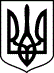 КОВЕЛЬСЬКИЙ МІСЬКРАЙОННИЙ СУДВОЛИНСЬКОЇ ОБЛАСТІвул. Незалежності, 15, м. Ковель, 45008,тел./факс (03352 ) 5-90-66, тел.3-38-85, e-mail: inbox@kv.vl.court.gov.ua, код ЄДРПОУ 02890423Вихідний номер 159/7172/23/3747/2024 від 22 лютого 2024 року

СУДОВЕ ОГОЛОШЕННЯ

У Ковельський міськрайонний суд Волинської області за адресою: м. Ковель, вул. Незалежності, 15 на  13:00   годину  18 березня 2024  року (головуючий суддя Шишилін О.Г. ), викликається відповідач  Федорук Дарія Володимирівна 26.03.202 р.н, яка проживає в м.Ковель, вул.Мічуріна 2 кв.71 , - у цивільній справі № 159/7172/23 , провадження № 2/159/249/24 за позовом Ковельської міської ради до Федорук Дарії Володимирівни її неповнолітнього сина Римарчука Марко Тарасовича, 2015 р.н., третя особа: Комунальне некомерційне підприємство Ковельське міськрайонне територіальне медичне об’єднання Ковельської міської ради Волинської області , орган опіки та піклування виконавчого комітету Ковельської міської ради, Стоянович Світлана Миколаївна, Стоянович Віктор Миколайович про втрату права користування жилим приміщенням .Відповідач   має право надіслати суду відзив на позовну заяву, який повинен відповідати вимогам ст. 178 ЦПК України, і всі письмові та електронні докази (які можливо доставити до суду), висновки експертів і заяви свідків, що підтверджують заперечення проти позову. Відповідно до вимог ч. 4 ст. 178 ЦПК України, одночасно з надісланням (наданням) відзиву до суду, копію відзиву та доданих до нього документів відповідач зобов’язаний надіслати іншим учасникам справи. У разі ненадання відповідачем відзиву у встановлений судом строк без поважних причин суд вирішує справу за наявними матеріалами (ч. 8 ст. 178 ЦПК України).У разі неявки в судове засідання відповідача справа буде розглянута у його відсутності за наявними у справі доказами.



Суддя Ковельськогоміськрайонного судуО. Г. Шишилін